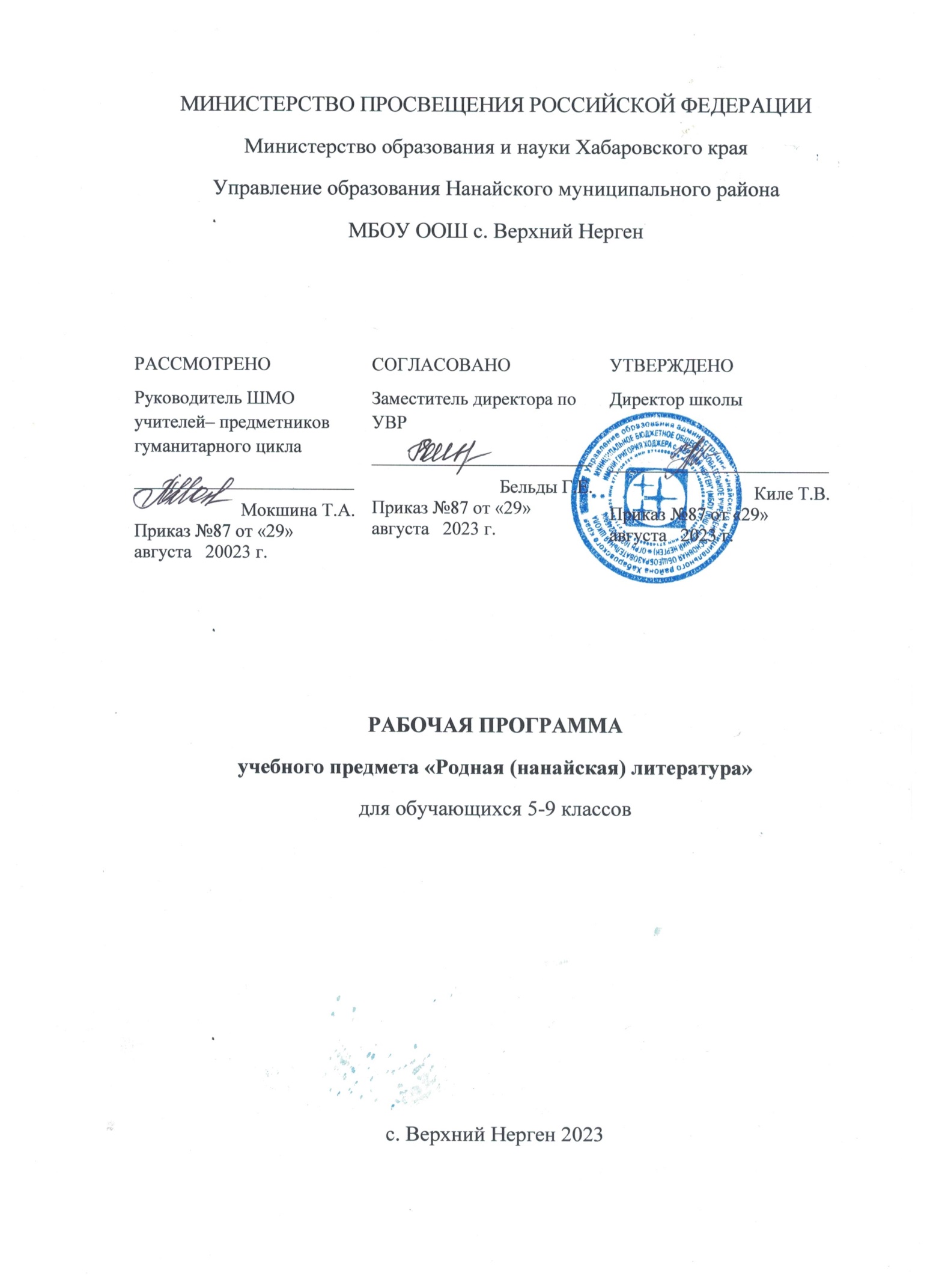 Федеральная рабочая программа по учебному предмету «Родная (нанайская) литература».Федеральная рабочая программа по учебному предмету «Родная (нанайская) литература» (предметная область «Родной язык и родная литература») (далее соответственно - программа по родной (нанайской) литературе, родная (нанайская) литература, нанайская литература) разработана для обучающихся, владеющих и (или) слабо владеющих родным (нанайским) языком, и включает пояснительную записку, содержание обучения, планируемые результаты освоения программы по родной (нанайской) литературе.         Пояснительная записка отражает общие цели изучения родной (нанайской) литературы, место в структуре учебного плана, а также подходы к отбору содержания, к определению планируемых результатов.Содержание обучения раскрывает содержательные линии, которые предлагаются для обязательного изучения в каждом классе на уровне основного общего образования.Планируемые результаты освоения программы по родной (нанайской) литературе включают личностные, метапредметные результаты за весь период обучения на уровне основного общего образования, а также предметные результаты за каждый год обучения.Пояснительная записка. Программа по родной (нанайской) литературе разработана с целью оказания методической помощи учителю в создании рабочей программы по учебному предмету, ориентированной на современные тенденции в образовании и активные методики обучения.В основе программы лежат идеи гуманной педагогики и гуманитарные педагогические принципы, позволяющие рассматривать духовную жизнь человека, его внутренний мир, отражённый в произведении, как главный предмет осмысления, а мир самого обучающегося - как главную ценность. В этой концепции урок родной (нанайской) литературы рассматривается как средство стимулирования и развития способности человека к гуманитарному стилю мышления, для которого характерны гибкость, вариативность, диалогичность, а литературное образование в целом - 
как создание условий для приобщения обучающихся к достижениям культуры, включения их в творческую деятельность.В содержании программы по родной (нанайской) литературе выделяются следующие содержательные линии: фольклор (устное народное творчество) нанайцев, родная (нанайская) литература первой половины XХ века, родная (нанайская) литература второй половины XХ века, современная нанайская литература, сведения по теории и истории литературы.Изучение родной (нанайской) литературы направлено на достижение следующих целей:воспитание духовно развитой личности, включённой в культурно-языковое поле нанайцев, приобщение обучающихся к литературному наследию нанайского народа, формирование отношения к художественной литературе как к одной 
из основных культурных ценностей нанайского народа и особому способу познания жизни;развитие умений воспринимать, анализировать, критически оценивать 
и интерпретировать прочитанное, осознавать на эмоциональном и интеллектуальном уровне художественную картину жизни, отражённую в литературном произведении;обогащение словарного запаса, развитие у обучающихся культуры владения родным (нанайским) языком во всей полноте его функциональных возможностей 
в соответствии с нормами устной и письменной речи, правилами речевого этикета, развитие интеллектуальных и творческих способностей обучающихся, необходимых для успешной социализации и самореализации личности.Общее число часов, рекомендованных для изучения родной (нанайской) литературы, - 153 часа: в 5 классе - 34 часа (1 час в неделю), в 6 классе - 34 часа 
(1 час в неделю), в 7 классе - 34 часа (1 час в неделю), в 8 классе - 34 часа (1 час 
в неделю), в 9 классе - 17 часов (0,5 часа в неделю).Содержание обучения в 5 классе. Жанровая природа фольклора и литературы.Введение. Литература как искусство слова и как учебный предмет. Художественный образ - особый способ познания мира. Специфика образа 
в литературе как искусстве слова. Признаки художественного образа: обобщённость, метафоричность, выражение эмоционального отношения. Художественный вымысел и художественное творчество. Писатели о роли книги в жизни человека и общества. Литературные жанры как исторически сложившиеся формы существования литературы. Устное народное творчество.Фольклор - коллективное устное народное творчество. Вымысел в фольклорном произведении. Нравственный идеал нанайцев. Нанайский фольклор и его основные жанры. Малые жанры фольклора. Детский фольклор. Колыбельные песни, скороговорки, загадки, пословицы и поговорки, игры, считалки, дискуссии.Теория литературы. Фольклор. Устное народное творчество (развитие представлений).Темы нанайского фольклора: взгляды древних нанайцев на природу, нравственные идеалы, их жизнь и чаяния. Нанайские народные сказки. Сказки как вид устного народного творчества. Сказки о животных, волшебные, бытовые. Композиция, сюжет сказки. Нравоучительный характер сказок. Нанайские сказители: К.С. Бельды, Г.К. Гейкер. «Сингэрэди, хэрэди» («Крыса и лягушка»). Народные представления 
о справедливости, добре и зле в сказках о животных. Животные как герои сказок. Иносказательный смысл сказки. «Эрдэнку апон» («Волшебная шапка»). Художественные особенности волшебной сказки. Выражение нравственного идеала народа в сказке, представление о положительном герое. «Гиамата арчокан» («Девушка-невеста»). Народная мораль в характере 
и поступках героев. Образ невесты как выходца из народа. Темы сказок, идея борьбы за своё счастье, нравственная проблематика сказок. Волшебный помощник и волшебные предметы, их роль в волшебных сказках. Язык сказок. Образ сказителя в фольклорной сказке. Значение трудовой деятельности 
в жизни человека. Народное представление о значении труда. Народная оценка труда. Нравственная проблематика сказок. Пословицы, поговорки.Разнообразие малых жанров фольклора. Пословица, поговорка, загадка как наиболее популярные малые жанры фольклора. Богатство и разнообразие тематики, форм и способов включения пословиц и поговорок в живую речь и в тексты художественных произведений. Отличие пословиц от поговорок по роли в речи, 
по завершённости мысли. Связь с другими жанрами фольклора. Процесс постоянного обогащения речи малыми формами фольклора. Тема пословиц и поговорок. Афористический и повествовательный характер пословиц и поговорок. Поговорки. Образность мысли. Загадки. Загадка как один из жанров фольклора и как древнейшая форма «задач» 
на сообразительность. Особенности процесса создания загадок. Роль метафоры 
и место загадки в фольклоре и в современной литературе. Особенности строения загадки. Отгадка.Теория литературы. Сказка как повествовательный жанр фольклора. Сюжет (начальные представления). Виды сказок (закрепление представлений). Постоянные эпитеты. Гипербола (начальное представление). Сказочные формулы. Вариативность народных сказок (начальные представления). Сравнение. Композиция, сюжет (ознакомительно), синонимы, омонимы. Пословица, поговорка, афоризм. Определение основных жанровых особенностей пословиц, поговорок, загадок.Нанайская литература.Взаимосвязь и различие литературы и фольклора. Авторский вымысел и воображение читателя.Теория литературы. Роды литературы: эпос, лирика, драма. Жанры литературы (начальные представления).Эпос и эпические жанры.Литературная сказка как авторское произведение. Фольклорная и литературная сказка. Художественный вымысел.  В.И. Гейкер. Рассказ-легенда «Гэюнэ» («Гэюнэ»), легенда «Чагдянди монгонко кэку» («Кукушка с белой шеей»).Литературная обработка фольклорных сюжетов. Герой в литературной 
и фольклорной сказках. Литературные приёмы создания сказочной ситуации. Красочность и яркость языка.Теория литературы. Литературная сказка (начальные представления). Рассказ. Отличие рассказа от сказки. Жанровые особенности рассказа.К.С. Гейкер. Краткий рассказ о писателе. Рассказ «Хони Баё нэктэвэ вахани» («Как Баё убил кабана»). Повествование о жизни народа, светлая душа и смелость героя. Теория литературы. Рассказ и диалог (развитие представлений). Портрет (развитие представлений). Литературный герой (развитие представлений). Сатирический рассказ (начальные представления). Юмор (развитие представлений). Речевая характеристика персонажей (начальные представления). Повесть. Отличие повести от рассказа: сюжет, время, герой, жанровые особенности повести.В.И. Гейкер. Краткий рассказ о писателе. Повесть «Ака боани» (Акашины берега»). Отражение нанайских традиций и обычаев в произведении.Теория литературы. Начальное понятие о повести. Лирические жанры. А.П. Ходжер. Краткий рассказ о поэтессе. «Мангбо» («Амур»). Чувство любви к родному краю. Связь ритмики и мелодики стиха с эмоциональным состоянием, выраженным в стихотворении. Теория литературы. Лирика как род литературы. Понятие о лирическом стихотворении как жанре. Ритм, рифма, звукопись, аллитерация (начальные представления).П.К. Киле. Краткий рассказ о писателе, поэте. «На-эниэ» («Мать-земля»). Стихотворные лирические произведения о родной природе как выражение поэтического восприятия окружающего мира и осмысление собственного мироощущения, настроения.Теория литературы. Ритм и интонация в стихе. Стихотворный ритм как средство передачи эмоционального состояния, настроения. Эпитет, метафора, олицетворение (начальные представления).А.А. Пассар. Краткий рассказ о поэте. «Нанкандои» (Моим землякам»). Мир 
и человек в лирическом произведении. Теория литературы. Ритм в фольклоре и литературе (начальные представления).Нанайская литература начала XX века.Развитие со второй половины XIX века жанров, характерных для западной литературы: роман, повесть, драма. Становление и развитие метода просветительского реализма. А.Д. Самар, Г.Г. Ходжер, А.А. Пассар. Идеи просветительства. Новое поколение поэтов, прозаиков и драматургов.Поэтические произведения А.Д. Самара, А.А. Пассара, Г.А. Бельды, П.К. Киле. Повести и рассказы Г.Г. Ходжера, В.И. Гейкера. Драматургия. Нанайская литература советского периода (1918-1991 годы). Период становления и формирования нанайской советской литературы. А.Д. Самар, К.С. Гейкер. Нанайская литература периода Великой Отечественной войны и послевоенных лет. Г.Г. Ходжер, А.А. Пассар.Нанайская литература 1960-1970-х годов ХХ века. Г.Г. Ходжер.Нанайская литература 1980-1990-х годов ХХ века. Е.В. Самар, Н.Н. Бельды, А.П. Ходжер.Введение понятий: родная литература, национальный язык народа, нанайский язык - язык художественной литературы. Художественная литература - вид искусства, отражающий жизнь при помощи слова, письменного или устного 
(до развития письменности). Место литературы среди других видов искусства. Литература - специфическая художественная деятельность человека. Особенности выразительности литературы, своеобразие её формы. Образ как способ выражения содержания в литературе.Предмет художественной литературы - действительность. Главный предмет художественной литературы - человек в его отношениях к обществу, природе, самому себе. Книги художественные, научно-популярные, исторические.Современная нанайская литература.Нанайская литература 1980-2022 годов. Перемены в общественной и духовной жизни народа, обогащение национальной культуры, переоценка духовных ценностей, возрождение тенденций критического реализма. Бурное развитие прозы, поэзии, литературоведения и критики. В.И. Гейкер, А.П. Ходжер, П.К. Киле, А.А. Пассар.Содержание обучения в 6 классе.Фольклор.Мифы. Мифология как форма познания и эстетического освоения действительности. Классификация нанайских мифов. Персонажи мифов. Художественное своеобразие мифов. Нанайские мифы «Илан сиун» («Три солнца»), «Уде соксинахани» («Лыжня Уде»). Теория литературы. Миф. Отличие мифа от сказки.Обрядовый фольклор. Песня и обряд. Произведения календарного обрядового фольклора периода младенчества, детства.Пословицы и поговорки. Многообразие тем. Пословицы нанайцев. Выражение в них духа народного языка. Прямой и переносный смысл пословиц и поговорок. Загадки - малые жанры устного народного творчества. Афористичность загадок.Теория литературы. Обрядовый фольклор (первоначальные представления). Малые жанры фольклора: пословицы и поговорки, загадки.Теория литературы. Понятие о нанайском устном народном творчестве. Нанайская литература.Тэсу (Родина).А.Д. Самар. Краткий рассказ о поэте. «Буэ странапу» («Наша страна»). Н.Н. Бельды. Краткий рассказ о поэте. «Эниэ тээсуу» («Родина мать»). Тема Родины в поэзии автора. А.А. Пассар. Краткий рассказ о поэте. «Ми боаи, нааи» («Родному Амуру»). Теория литературы. Рассказ (развитие представлений). Композиция произведения. Повествование от первого лица как художественный приём. А.А. Пассар. «Эниэ» («Мама»). Чувство любви и благодарности к матери. Поэтические образы матери и Родины в стихотворении.Теория литературы. Пейзаж (развитие представлений). Литературный герой (развитие представлений). Н.Н. Бельды. Краткий рассказ о писателе. «Нучидуи биухэмбэ дёмбогори» («Воспоминания о детстве»). Значение дома, очага, семьи в произведении. Гордость автора за народ, его трудолюбие, дух коллективизма. Речь персонажей как средство их характеристики.Теория литературы. Характеристика персонажей (развитие представлений).Диагосиори (Дружба).Н.Н. Бельды. «Бумбивэ эди диагосиасо» («Не упустите возможности с нами подружиться»). Реальная основа содержания произведения. Тема служения людям. Тема дружбы между представителями разных национальностей. Теория литературы. Герой-рассказчик (начальные представления). А.А. Пассар. Краткий рассказ о поэте. «Ми боаи, наи» («Родному Амуру»). Красота родной природы в изображении писателя. Патриотическая тема 
в произведении.Теория литературы. Повесть (развитие представлений).Балдихапу боапу (Родная природа).П.К. Киле. Краткий рассказ о поэте. «Ненгне эринду» («Пробуждение»). Тема любви к окружающей природе. Особенности выражения авторской позиции 
в произведениях автора.Теория литературы. Портретная характеристика персонажей (развитие представлений). А.Д. Самар. Краткий рассказ о поэте. «Тэвэксэ» («Туча»). Яркая, полная движения картина природы. Выражение душевных переживаний автора 
в стихотворении. А.П. Ходжер. Краткий рассказ о поэтессе. «Миавамби улэсими ядааси» («Сердце любить не устанет»). Картины природы, выражающие чувства, мироощущения лирического героя.Теория литературы. Развитие понятия о лирическом произведении. Пейзажная лирика как жанр (развитие представлений). Звукопись в поэзии (развитие представлений).Современная нанайская литератураВведение. Устное народное творчество - современная нанайская литература. Фольклорная сказка как жанр. Классификация фольклорных сказок. Значение художественной условности и фантастики в создании художественного мира сказки.Воплощение в сказке героических свойств нанайского народа. Мэргэн - носитель лучших человеческих качеств (трудолюбие, доброта, щедрость, физическая сила). Бескорыстное служение Родине и народу, мужество, справедливость, чувство собственного достоинства - основные черты характера мэогэна.Содержание обучения в 7 классе.Введение. Изображение человека как важнейшая идейно-нравственная проблема литературы. Характеры и обстоятельства в художественном произведении, 
их взаимосвязь. Труд писателя, его позиция, отношение к несовершенству мира 
и стремление к нравственному и эстетическому идеалу. Устное народное творчество.Предания. «Саман эктэ дёлосохани» («Окаменевшая шаманка»). Воплощение нравственных свойств нанайцев, прославление верности своей родине, народу. Определение лучших человеческих качеств - служение Родине и народу.Мифы. «Уде соксинахани» («Лыжня Уде»). Легенда о создании Млечного пути богатырем Уде.Теория литературы. Легенды и предания (развитие представлений). Нанайская литература.Голои хэсэни (Родной язык). А.П. Ходжер. Краткий рассказ о жизни поэтессы. «Ми хэсэи» («Мой язык»). Любовь автора к родному языку. Связь нанайского языка с родной матерью, родным народом и родной землёй. Влияние родного языка на развитие человека, роль языка 
в жизни, художественное своеобразие произведений. Автор о богатстве, силе 
и красоте нанайского языка.П.К. Киле. Краткий рассказ о жизни поэта. «Бонго хэсэи» («Мои первые слова»). Глубокий лиризм и выражение чувств поэта в стихотворении. Родной язык как духовная опора человека.Най (Человек).К.С. Гейкер. Краткий рассказ о писателе. «Хони Баё нэктэвэ вахани» («Как Баё убил кабана»). Размышления поэта о верности обычаям и традициям своего народа. Нравственный идеал автора. Историзм повести. Изображение картины жизни нанайцев. Детские годы нанайского писателя. Духовные и нравственные качества героя: сообразительность, проницательность, любознательность.А.А. Пассар. Краткий рассказ о поэте. «Эниэ» («Мама»). Светлое чувство любви к матери, гимн материнству.  Тема любви, гармонии человека с миром. Теория литературы. Роман (начальные представления).Е.В. Самар. Краткий рассказ о писателе. «Самар Киэстэ балдихани мэдэ» («Повесть о жизни Самара Киэстэ»). Автобиографический характер повести. Изображение детских и юношеских годов автора. Проявления чувств героя, анализ поступков героев.Теория литературы. Автобиографическое художественное произведение (развитие понятия). Герой-повествователь (развитие понятия).Г.Г. Ходжер. Краткий рассказ о писателе. «Потади, Идариди» (роман-трилогия «Даи Мангбо дарами» пасини) («Пота и Идари») (отрывок из романа-трилогии «Амур широкий»). Литературное описание истории нанайцев в романах Г.Г. Ходжера. Теория литературы. Литературный герой (развитие представлений). В.С. Заксор. Краткий рассказ о писателе. «Дюэр поктола» («По двум дорогам»). Мастерство писателя в изображении преемственности поколений. Сила внутренней, духовной красоты человека.  Содержание обучения в 8 классе.Введение. Нанайская литература и история. Интерес нанайских писателей 
к историческому прошлому своего народа. Историзм творчества классиков нанайской литературы.Устное народное творчество.В мире нанайской народной песни. Отражение жизни нанайского народа 
в народных песнях.Песни. Песни-восхваления: «Торчиангои хонкони» («Утесы мои Торчиан»), «Эй ми дуэнтэнгуи» («Это моя тайга»). Радостные песни: «Хэлэмби досидяхарсу» («Послушайте мой голос»), «Эси балдиори хониа-ла сэбденини!» («Как теперь радостно жить»), «Андаха аояни» («Гость-жених»), «Лаха пакпанкони» («Сом»).Песни-восхваления: «Хорингои хонколани холиари холиамби» («Утес Хорин 
я огибаю в качающейся лодочке»), «Амтакава нганиапу» («По ягоды едем»), «Хорповани ходиагоари» («В водовороте покружимся»), «Нанай найни» («Нанайцы»). Колыбельные песни: «Улэнди акпану» («Спокойной ночи»), «Бэбэкэ» («Колыбельная»).Игровые и детские песни: «Адим вандами энэи» («Еду ловить калугу»), «Ярачипу» («Мы рыбачим плавной сетью»), «Согдатава ботандапу» («Едем ловить рыбу»), «Ээки» («Ээки»), «Курбэнчу» («Стрекоза»), «Комбокан» («Ковшик»), «Комо хаоси энэхэус» («Куда же ушла Комо»), «Хэкпэ, дэгбэ» («Отделись, кора»). Разнообразие тематики нанайских песен. Поэтика песен. Современный нанайский фольклор. Предания. Предания как исторический жанр нанайской народной прозы. Особенности содержания и формы народных преданий. «Саман эктэ дёлосохани» («Окаменевшая шаманка»), «Хони они очини» («Как речки появились»). Теория литературы. Народная песня. Предание (развитие представлений).Нанайская литература первой половины ХХ века.А.Д. Самар. Зачинатель нанайской литературы, поэт, прозаик и переводчик. «Мурумби» («Мои думы»), «Ненгнери Мангбо» («Весенний Амур»), «Пэдэмэри дэрэдиусу, улэнди-дэ балдихарсу» («Счастливо оставаться, благополучной вам жизни»), «Долбо» («Ночь»). Художественное своеобразие произведений. К.С. Гейкер. Первый нанайский прозаик. «Хони Баё нэктэвэ вахани» («Как Баё убил кабана»). Отражение в произведении картин жизни нанайского народа. Теория литературы. Реализм (начальные представления). Психологизм (начальные представления). Нанайская литература второй половины ХХ века.А.П. Ходжер. Краткий рассказ о поэтессе. «Мангбо» («Амур»), «Ми хэсэи» («Мой язык»). Верность обычаям и традициям своего народа. Г.А. Бельды. Краткий рассказ о поэте и писателе. «Сэбдени ини» («Весёлый день»), «Долбо» («Ночь»). Использование шуток и юмора в произведениях автора. Теория литературы. Сюжет в стихотворении. В.С. Заксор. Краткий рассказ о писателе, поэте и переводчике. «Дюэр поктола» («По двум дорогам»). Отражение чувства сострадания и взаимопомощи героев 
в рассказах автора. Теория литературы. Рассказ (развитие представлений). Автор-рассказчик.П.К. Киле. Рассказ о поэте, композиторе, этнографе, философе, педагоге. «Бонго хэсэи» («Первые слова»), «На-эниэ» («Мать-земля»). Отражение 
в произведениях дум, обычаев, души народа и его культуры. Теория литературы. Поэма (развитие представлений). А.А. Пассар. Краткий рассказ о поэте. «Бачигоапу, Ленинград!» («Здравствуй, Ленинград!»), «Нанкандои» («Землякам»). Отражение в произведениях знаний обычаев и обрядов. К.М. Бельды. Краткий рассказ о поэте и писателе. «Пакси, мочо» («Мастер 
и неумелый»). Отражение особенностей материальной и духовной культуры нанайцев в произведениях автора. Теория литературы. Лиро-эпическая поэма (развитие представлений).В.И. Гейкер. Краткий рассказ об авторе повестей, песен, поэм, литературных легенд и сказок. «Ака боани» («Акашины берега»). Жизнь села в годы советской власти, приобщение мальчика родным обычаям.  Теория литературы. Традиции фольклора (развитие представлений). Е.В. Самар. Краткий рассказ о писателе. «Самар Киэстэ балдихани мэдэ» («Повествование о жизни Самара Киэстэ»). История в характерах потомков нанайского рода Самаров. Нравственное народное начало. Теория литературы. Цикл рассказов (развитие представлений).Г.Г. Ходжер. Краткий рассказ о писателе. «Чокчо» («Чокчо») (отрывок 
из романа «Амур широкий»). Энциклопедия жизни нанайцев в трилогии «Амур широкий». Содержание обучения в 9 классе.Введение. Литература и её роль в духовной жизни человека. Формирование потребности общения с искусством, возникновение и развитие творческой читательской самостоятельности.Теория литературы. Литература как искусство слова (углубление представлений).Нанайская литература первой половины ХХ века.А.Д. Самар. Зачинатель нанайской литературы, поэт, прозаик и переводчик. Жизнь и творчество (обзор). «Нанай боани» («Мой край»), «Мурумби» («Размышления»), «Эм хэсэ би» («Одно слово»), «Андаха аояни» («Гость-жених»). Художественное своеобразие произведений. К.С. Гейкер. Первый нанайский прозаик. «Гисурэнсэл» («Рассказы»). Отражение в произведении картин жизни нанайского народа. Теория литературы. Ритм стихотворения (углубление понятия). Нанайская литература второй половины ХХ века.А.П. Ходжер. Краткий рассказ о поэтессе. «Миавамби сирэни» («Нить сердца»), «Диасилдои нангаламби» («Оставляю друзьям»). Верность обычаям и традициям своего народа. Теория литературы. Лирическая проза (развитие представлений). Г.А. Бельды. Краткий рассказ о поэте и писателе. «Амоанду» («На озере»). Использование шуток и юмора в произведениях автора. Теория литературы. Повесть (развитие понятия). Художественная деталь (развитие представлений).П.К. Киле. Рассказ о поэте, композиторе, этнографе, философе, педагоге. «Мангбо-ама» («Отец Амур»). Отражение в произведениях дум, обычаев, души народа и его культуры. Теория литературы. Стихотворная драма (развитие представлений).А.А. Пассар. Краткий рассказ о поэте. «Дяии» («Моя оморочка»), «Дуэнтэ гиани» («Закон тайги»), поэма «Мокона» («Мокона»). Отражение в произведениях знаний обычаев и обрядов. Теория литературы. Фольклоризм литературы (развитие понятия). К.М. Бельды. Краткий рассказ о поэте и писателе. «Дёгбо» («Острога»). Отражение особенностей материальной и духовной культуры нанайцев 
в произведениях автора. Теория литературы. Повесть (развитие понятия). Фольклоризм литературы (развитие представлений). Г.Г. Ходжер. Краткий рассказ о писателе. «Потади, Идариди» («Пота и Идари») (отрывок из романа «Амур широкий»). Энциклопедия жизни нанайцев в трилогии «Амур широкий». Теория литературы. Роман (развитие представлений). Е.В. Самар. Краткий рассказ о писателе. «Кондонкан даламдини» («Кондонский староста») (отрывок из повести). История в характерах потомков нанайского рода Самаров. Нравственное народное начало.Теория литературы. Документальная повесть (развитие представлений).Н.Н. Бельды. Краткий рассказ о поэте. «Нучидуи бивухэмбэ дёмбогори» («Воспоминания о детстве»). «Лудюри» («Чернобурая лиса»). Связь литературного творчества автора с музыкальным. А.Г. Ходжер. Краткий рассказ о поэтессе. «Паталакан саргандё» («Девушка-красавица»). «Кэкукэнди гисурэн» («Разговор с кукушкой»). Связь произведений автора с фольклором. А.А. Пассар. Краткий рассказ о поэте. «Хамарихан кайлан» («Опоздавшая черепаха»). Использование рифмы и сравнений как средств художественной выразительности. Теория литературы. Комедия (развитие представлений). Сведения по теории и истории литературы.Литература как искусство словесного образа. Литература и мифология. Литература и фольклор.Художественный образ. Персонаж. Литературный герой. Героический характер.Главные и второстепенные персонажи. Лирический герой. Образы времени 
и пространства, природные образы, образы предметов. «Вечные» образы 
в литературе. Художественный вымысел. Правдоподобие и фантастика.Сюжет и композиция. Конфликт. Внутренний конфликт. Эпизод. Пейзаж. Портрет. Диалог и монолог. Внутренний монолог. Дневники, письма и сны героев. Лирические отступления. Эпилог. Лирический сюжет.Авторская позиция. Заглавие произведения. Эпиграф. «Говорящие» фамилии. Финал произведения.Тематика и проблематика. Идейно-эмоциональное содержание произведения. Возвышенное и низменное, прекрасное и безобразное, трагическое и комическое 
в литературе. Юмор. Сатира.Художественная речь. Поэзия и проза. Изобразительно-выразительные средства (эпитет, метафора, олицетворение, сравнение, гипербола, антитеза, аллегория). Символ. Гротеск. Художественная деталь. Системы стихосложения. Ритм, рифма. Строфа. Литературные роды и жанры. Эпос. Лирика. Драма. Эпические жанры (рассказ, сказ, повесть, роман, роман в стихах). Лирические жанры (ода, элегия, послание, стихотворение в прозе). Лироэпические жанры (басня, баллада, поэма). Драматические жанры (драма, трагедия, комедия).Планируемые результаты освоения программы по родной (нанайской) литературе на уровне основного общего образования. В результате изучения родной (нанайской) литературы на уровне основного общего образования у обучающегося будут сформированы следующие личностные результаты:1) гражданского воспитания:готовность к выполнению обязанностей гражданина и реализации его прав, уважение прав, свобод и законных интересов других людей, активное участие 
в жизни семьи, образовательной организации, местного сообщества, родного края, страны, в том числе в сопоставлении с ситуациями, отражёнными в литературных произведениях;неприятие любых форм экстремизма, дискриминации, понимание роли различных социальных институтов в жизни человека, представление об основных правах, свободах и обязанностях гражданина, социальных нормах и правилах межличностных отношений в поликультурном и многоконфессиональном обществе, в том числе с опорой на примеры из родной (нанайской) литературы;готовность к разнообразной совместной деятельности, стремление 
к взаимопониманию и взаимопомощи, в том числе с опорой на примеры 
из литературы; активное участие в школьном самоуправлении, готовность к участию 
в гуманитарной деятельности;2) патриотического воспитания:осознание российской гражданской идентичности в поликультурном 
и многоконфессиональном обществе, проявление интереса к познанию родного (нанайского) языка и родной (нанайской) литературы, истории, культуры Российской Федерации, своего края в контексте изучения произведений нанайской литературы; ценностное отношение к достижениям своей Родины - России, к науке, искусству, спорту, технологиям, боевым подвигам и трудовым достижениям народа, в том числе отражённым в художественных произведениях; уважение к символам России, государственным праздникам, историческому 
и природному наследию и памятникам, традициям разных народов, проживающих 
в родной стране, обращая внимание на их воплощение в нанайской литературе;3) духовно-нравственного воспитания:ориентация на моральные ценности и нормы в ситуациях нравственного выбора с оценкой поведения и поступков персонажей литературных произведений;готовность оценивать своё поведение и поступки, а также поведение и поступки других людей с позиции нравственных и правовых норм с учётом осознания последствий поступков;активное неприятие асоциальных поступков, свобода и ответственность личности в условиях индивидуального и общественного пространства;4) эстетического воспитания:восприимчивость к разным видам искусства, традициям и творчеству своего 
и других народов, понимание эмоционального воздействия искусства, в том числе изучаемых литературных произведений;осознание важности художественной литературы и культуры как средства коммуникации и самовыражения;понимание ценности отечественного и мирового искусства, роли этнических культурных традиций и народного творчества; стремление к самовыражению в разных видах искусства;5) физического воспитания, формирования культуры здоровья 
и эмоционального благополучия:осознание ценности жизни с опорой на собственный жизненный 
и читательский опыт, ответственное отношение к своему здоровью и установка 
на здоровый образ жизни (здоровое питание, соблюдение гигиенических правил, сбалансированный режим занятий и отдыха, регулярная физическая активность);осознание последствий и неприятие вредных привычек (употребление алкоголя, наркотиков, курение) и иных форм вреда для физического психического здоровья, соблюдение правил безопасности, в том числе правил безопасного поведения в интернет-среде;способность адаптироваться к стрессовым ситуациям и меняющимся социальным, информационным и природным условиям, в том числе осмысляя собственный опыт и выстраивая дальнейшие цели, умение принимать себя и других, не осуждая; умение осознавать эмоциональное состояние себя и других, опираясь 
на примеры из литературных произведений, умение управлять собственным эмоциональным состоянием, сформированность навыка рефлексии, признание своего права на ошибку и такого же права другого человека с оценкой поступков литературных героев;6) трудового воспитания:установка на активное участие в решении практических задач (в рамках семьи, школы, города, края) технологической и социальной направленности, способность инициировать, планировать и самостоятельно выполнять такого рода деятельность;интерес к практическому изучению профессий и труда различного рода, в том числе на основе применения изучаемого предметного знания и знакомства 
с деятельностью героев на страницах литературных произведений;осознание важности обучения на протяжении всей жизни для успешной профессиональной деятельности и развитие необходимых умений для этого; готовность адаптироваться в профессиональной среде; уважение к труду и результатам трудовой деятельности, в том числе 
при изучении произведений нанайского фольклора и литературы, осознанный выбор и построение индивидуальной траектории образования и жизненных планов с учётом личных и общественных интересов и потребностей;7) экологического воспитания:ориентация на применение знаний из социальных и естественных наук 
для решения задач в области окружающей среды, планирования поступков и оценки их возможных последствий для окружающей среды;повышение уровня экологической культуры, осознание глобального характера экологических проблем и путей их решения; активное неприятие действий, приносящих вред окружающей среде, в том числе сформированное при знакомстве с литературными произведениями, поднимающими экологические проблемы; осознание своей роли как гражданина и потребителя в условиях взаимосвязи природной, технологической и социальной среды, готовность к участию 
в практической деятельности экологической направленности;8) ценности научного познания:ориентация в деятельности на современную систему научных представлений 
об основных закономерностях развития человека, природы и общества, взаимосвязях человека с природной и социальной средой с опорой на изученные 
и самостоятельно прочитанные литературные произведения;овладение языковой и читательской культурой как средством познания мира;овладение основными навыками исследовательской деятельности с учётом специфики литературного образования, установка на осмысление опыта, наблюдений, поступков и стремление совершенствовать пути достижения индивидуального и коллективного благополучия;9) обеспечение адаптации обучающегося к изменяющимся условиям социальной и природной среды:освоение обучающимися социального опыта, основных социальных ролей, соответствующих ведущей деятельности возраста, норм и правил общественного поведения, форм социальной жизни в группах и сообществах, включая семью, группы, сформированные по профессиональной деятельности, а также в рамках социального взаимодействия с людьми из другой культурной среды, изучение 
и оценка социальных ролей персонажей литературных произведений;способность во взаимодействии в условиях неопределённости, открытость опыту и знаниям других, способность действовать в условиях неопределённости, повышать уровень своей компетентности через практическую деятельность, в том числе умение учиться у других людей, осознавать в совместной деятельности новые знания, навыки и компетенции из опыта других; навык выявления и связывания образов, способность формирования новых знаний, в том числе способность формулировать идеи, понятия, гипотезы об объектах и явлениях, в том числе ранее неизвестных, осознавать дефициты собственных знаний и компетентностей, планировать своё развитие;умение оперировать основными понятиями, терминами и представлениями 
в области концепции устойчивого развития; умение анализировать и выявлять взаимосвязи природы, общества 
и экономики; умение оценивать свои действия с учётом влияния на окружающую среду, достижений целей и преодоления вызовов, возможных глобальных последствий;способность осознавать стрессовую ситуацию, оценивать происходящие изменения и их последствия, опираясь на жизненный и читательский опыт, воспринимать стрессовую ситуацию как вызов, требующий контрмер, оценивать ситуацию стресса, корректировать принимаемые решения и действия, формулировать и оценивать риски и последствия, формировать опыт, уметь находить позитивное 
в произошедшей ситуации, быть готовым действовать в отсутствии гарантий успеха.В результате изучения родной (нанайской) литературы на уровне основного общего образования у обучающегося будут сформированы познавательные универсальные учебные действия, коммуникативные универсальные учебные действия, регулятивные универсальные учебные действия, умение совместной деятельности.У обучающегося будут сформированы следующие базовые логические действия как часть познавательных универсальных учебных действий:выявлять и характеризовать существенные признаки объектов (художественных и учебных текстов, литературных героев и другие) и явлений (литературных направлений, этапов историко-литературного процесса);устанавливать существенный признак классификации и классифицировать литературные объекты по существенному признаку, устанавливать основания для 
их обобщения и сравнения, определять критерии проводимого анализа;с учётом предложенной задачи выявлять закономерности и противоречия 
в рассматриваемых литературных фактах и наблюдениях над текстом, предлагать критерии для выявления закономерностей и противоречий;выявлять дефициты информации, данных, необходимых для решения поставленной учебной задачи;выявлять причинно-следственные связи при изучении литературных явлений 
и процессов, делать выводы с использованием дедуктивных и индуктивных умозаключений, умозаключений по аналогии, формулировать гипотезы 
об их взаимосвязях;самостоятельно выбирать способ решения учебной задачи при работе 
с разными типами текстов (сравнивать несколько вариантов решения, выбирать наиболее подходящий с учётом самостоятельно выделенных критериев).У обучающегося будут сформированы следующие базовые исследовательские действия как часть познавательных универсальных учебных действий:использовать вопросы как исследовательский инструмент познания 
в литературном образовании;формулировать вопросы, фиксирующие разрыв между реальным 
и желательным состоянием ситуации, объекта, и самостоятельно устанавливать искомое и данное;формировать гипотезу об истинности собственных суждений и суждений других, аргументировать свою позицию, мнение;проводить по самостоятельно составленному плану небольшое исследование 
по установлению особенностей литературного объекта изучения, причинно-следственных связей и зависимостей объектов между собой;оценивать на применимость и достоверность информацию, полученную в ходе исследования (эксперимента);самостоятельно формулировать обобщения и выводы по результатам проведённого наблюдения, опыта, исследования, владеть инструментами оценки достоверности полученных выводов и обобщений;прогнозировать возможное дальнейшее развитие событий и их последствия 
в аналогичных или сходных ситуациях, а также выдвигать предположения 
об их развитии в новых условиях и контекстах, в том числе в литературных произведениях.У обучающегося будут сформированы следующие умения работать 
с информацией как часть познавательных универсальных учебных действий:применять различные методы, инструменты и запросы при поиске и отборе литературной и другой информации или данных из источников с учётом предложенной учебной задачи и заданных критериев;выбирать, анализировать, систематизировать и интерпретировать литературную и другую информацию различных видов и форм представления;находить сходные аргументы (подтверждающие или опровергающие одну 
и ту же идею, версию) в различных информационных источниках;самостоятельно выбирать оптимальную форму представления литературной 
и другой информации и иллюстрировать решаемые учебные задачи несложными схемами, диаграммами, иной графикой и их комбинациями;оценивать надёжность литературной и другой информации по критериям, предложенным учителем или сформулированным самостоятельно;эффективно запоминать и систематизировать эту информацию.У обучающегося будут сформированы следующие умения общения 
как часть коммуникативных универсальных учебных действий:воспринимать и формулировать суждения, выражать эмоции в соответствии 
с условиями и целями общения, выражать себя (свою точку зрения) в устных 
и письменных текстах;распознавать невербальные средства общения, понимать значение социальных знаков, знать и распознавать предпосылки конфликтных ситуаций, находя аналогии в литературных произведениях, смягчать конфликты, вести переговоры;понимать намерения других, проявлять уважительное отношение 
к собеседнику и корректно формулировать свои возражения, в ходе учебного диалога и (или) дискуссии задавать вопросы по существу обсуждаемой темы 
и высказывать идеи, нацеленные на решение учебной задачи и поддержание благожелательности общения; сопоставлять свои суждения с суждениями других участников диалога, обнаруживать различие и сходство позиций;публично представлять результаты выполненного опыта (литературоведческого эксперимента, исследования, проекта);самостоятельно выбирать формат выступления с учётом задач презентации 
и особенностей аудитории и в соответствии с ним составлять устные и письменные тексты с использованием иллюстративных материалов.У обучающегося будут сформированы следующие умения самоорганизации как части регулятивных универсальных учебных действий:выявлять проблемы для решения в учебных и жизненных ситуациях, анализируя ситуации, изображённые в художественной литературе;ориентироваться в различных подходах принятия решений (индивидуальное, принятие решения в группе, принятие решений группой);самостоятельно составлять алгоритм решения учебной задачи (или его часть), выбирать способ решения учебной задачи с учётом имеющихся ресурсов 
и собственных возможностей, аргументировать предлагаемые варианты решений;составлять план действий (план реализации намеченного алгоритма решения) 
и корректировать предложенный алгоритм с учётом получения новых знаний 
об изучаемом литературном объекте; делать выбор и брать ответственность за решение.У обучающегося будут сформированы следующие умения самоконтроля, эмоционального интеллекта, принятия себя и других как части регулятивных универсальных учебных действий:владеть способами самоконтроля, самомотивации и рефлексии в литературном образовании;давать адекватную оценку учебной ситуации и предлагать план её изменения; учитывать контекст и предвидеть трудности, которые могут возникнуть 
при решении учебной задачи, адаптировать решение к меняющимся обстоятельствам;объяснять причины достижения (недостижения) результатов деятельности, давать оценку приобретённому опыту, уметь находить позитивное в произошедшей ситуации; вносить коррективы в деятельность на основе новых обстоятельств 
и изменившихся ситуаций, установленных ошибок, возникших трудностей, оценивать соответствие результата цели и условиям;различать, называть и управлять собственными эмоциями и эмоциями других; выявлять и анализировать причины эмоций;ставить себя на место другого человека, понимать мотивы и намерения другого, анализируя примеры из художественной литературы; регулировать способ выражения своих эмоций;осознанно относиться к другому человеку, его мнению, размышляя 
над взаимоотношениями литературных героев;признавать своё право на ошибку и такое же право другого;принимать себя и других, не осуждая; проявлять открытость себе и другим; осознавать невозможность контролировать всё вокруг.У обучающегося будут сформированы следующие умения совместной деятельности:понимать и использовать преимущества командной (парной, групповой, коллективной) и индивидуальной работы при решении конкретной проблемы 
на уроках родной (нанайской) литературы, обосновывать необходимость применения групповых форм взаимодействия при решении поставленной задачи;принимать цель совместной учебной деятельности, коллективно строить действия по её достижению: распределять роли, договариваться, обсуждать процесс и результат совместной работы;уметь обобщать мнения нескольких людей, проявлять готовность руководить, выполнять поручения, подчиняться; планировать организацию совместной работы на уроке родной (нанайской) литературы, определять свою роль (с учётом предпочтений и возможностей всех участников взаимодействия), распределять задачи между членами команды, участвовать в групповых формах работы (обсуждения, обмен мнений, «мозговые штурмы» и иные);выполнять свою часть работы, достигать качественного результата по своему направлению и координировать свои действия с другими членами команды; оценивать качество своего вклада в общий результат по критериям, сформулированным участниками взаимодействия на литературных занятиях; сравнивать результаты с исходной задачей и вклад каждого члена команды 
в достижение результатов, разделять сферу ответственности и проявлять готовность к предоставлению отчёта перед группой.Предметные результаты изучения родной (нанайской) литературы. 
К концу обучения в 5 классе обучающийся научится:понимать образную природу словесного искусства, литературных героев, пейзажей, содержание изученных литературных произведений;различать основные жанры нанайского фольклора (эпос, сказка, загадка, пословица, поговорка) и художественной литературы (рассказ), понимать отличие прозаических текстов от поэтических;иметь представление о понятии "лирический герой", об особенностях жанров народной песни, частушки, гимна, иметь представление о мелодике стиха, выявлять особенности жанров "волшебная сказка", "легенда", "повесть";определять тему и идею (основную мысль) произведения, находить в тексте аллегории и метафоры, синонимы и омонимы, понимать их художественную значимость, выделять в текстах неологизмы, понимать авторскую позицию, находить в тексте художественную деталь, сравнение, характеризовать героев произведения, сопоставляя их действия и поступки, давать портретную характеристику и находить портрет в тексте;выразительно читать произведения (или фрагменты), в том числе выученные наизусть, соблюдая нормы литературного произношения, читать выразительно 
по ролям прозаические произведения;владеть различными видами пересказа;отвечать на вопросы по прочитанному произведению, выражать своё отношение к произведению и задавать вопросы с целью понять содержание;выбирать произведения устного народного творчества для самостоятельного чтения, руководствуясь конкретными целевыми установками, рассказывать 
о самостоятельно прочитанном произведении, обосновывая свой выбор;составлять простой план художественного произведения (или фрагмента);создавать небольшие тексты в устной и письменной форме по типу сочинений и малых жанров художественной литературы.Предметные результаты изучения родной (нанайской) литературы. 
К концу обучения в 6 классе обучающийся научится: давать развёрнутый ответ на вопрос, связанный со знанием и пониманием литературного произведения, пересказывать прозаические произведения или 
их отрывки с использованием образных средств родного языка, вести диалог;выделять смысловые части художественного текста, составлять план и тезисы прочитанного, сопоставлять эпизоды литературных произведений и сравнивать 
их героев;анализировать литературное произведение: определять его принадлежность 
к одному из литературных родов и жанров, понимать и формулировать тему и идею, выявлять нравственный пафос, характеризовать героев на основе сопоставления, выявлять роль того или иного персонажа в раскрытии темы художественного произведения;находить завязку, кульминацию, развязку в тексте;понимать особенности нанайского стихосложения (ритм и рифма);находить в текстах гиперболы, эпитеты, олицетворения, понимать их роль 
в раскрытии образов, определять особенности жанра поэмы, определять фантастические элементы в произведениях, характеризовать жанр драмы;практически различать основные жанры нанайского фольклора, понимать значение устного народного творчества как основы письменной нанайской литературы;строить устные и письменные высказывания в связи с изученными произведениями родной литературы, создавать связный устный и письменный текст на родном языке с учётом литературных норм;формулировать собственное отношение к произведениям родной (нанайской) литературы, оценивать их эстетическую значимость;писать отзывы о самостоятельно прочитанных произведениях;понимать духовно-нравственные ценности нанайской литературы и культуры 
в их сопоставлении с духовно-нравственными ценностями русского и нанайского народа.Предметные результаты изучения родной (нанайской) литературы. 
К концу обучения в 7 классе обучающийся научится:понимать ключевые проблемы изученных произведений нанайского фольклора и письменной литературы, определять жанры исторического сказания;выявлять конфликт произведения, выделять нравственную проблематику фольклорных текстов, как основу для развития представлений о нравственном идеале своего народа, формирования представлений о национальном характере;характеризовать жанр басни и постигать сущность использованных в баснях аллегорий, определять специфику авторских произведений, созданных по мотивам устного народного творчества;объяснять своё понимание нравственно-философской, социально-исторической и эстетической проблематики произведений, устанавливать связи между фольклорными произведениями и произведениями письменной литературы на уровне тематики, проблематики, образов (по принципу сходства и различия);устанавливать связи литературных произведений с эпохой их создания, определять отражённые в народном творчестве черты нанайского национального характера, видеть сатирические черты в тексте, выявлять и интерпретировать авторскую позицию, определяя к ней своё отношение, и на этой основе формировать собственные ценностные ориентиры;правильно соотносить содержание понятий образ, герой, характер, конфликт, сюжет, композиция, объективно оценивать характер героя литературного произведения;давать устный или письменный ответ на вопрос с использованием цитат 
из текстов произведений, участвовать в учебных дискуссиях, выступать 
с публичными докладами и сообщениями, создавать творческие работы, писать сочинения на материале художественных произведений и жизненных впечатлений;эффективно пользоваться библиотечными фондами, справочной литературой, словарями, интернет-ресурсами.Предметные результаты изучения родной (нанайской) литературы. 
К концу обучения в 8 классе обучающийся научится:осознавать особенности нанайского сказительского творчества, его связь 
с фольклором и письменной литературой, понимать ключевые проблемы, раскрываемые в произведениях нанайских писателей, связь изображённых в них событий с эпохой написания и современностью, постигать нравственно-эстетическую ценность изучаемых произведений;называть художественные особенности романа, своеобразие языка и стиля жанра, находить приём антитезы в текстах, видеть общность и различия в раскрытии писателями близких тем в произведениях, относящихся к одному жанру;аргументировать своё отношение к героям произведения, объяснять мотивы поведения героев, сопоставлять и оценивать их поступки, переживания, портреты, речь, находить прямые авторские оценки;анализировать литературное произведение: определять его принадлежность 
к литературному роду и жанру, понимать и формулировать тему, идею и пафос литературного произведения, характеризовать героев (в том числе на основе сопоставления героев одного или нескольких произведений), определять элементы сюжета и композиции, изобразительно-выразительные средства языка, устанавливать их роль в раскрытии идейно-художественного содержания произведения;работать с разными источниками литературоведческой информации и владеть основными способами её обработки и презентации;осуществлять самостоятельную учебно-исследовательскую деятельность 
и оформлять её результаты в разных формах (исследовательская работа, реферат, проект);словесно воспроизводить картины, созданные писателем (пейзаж, портрет, интерьер);составлять цитатный план текста;воспринимать многозначность слова в художественном тексте, выявлять авторское отношение к изображаемому на основе определения функциональной роли сравнений, эпитетов и метафор, использованных писателем в портретных зарисовках и в речи персонажей.Предметные результаты изучения родной (нанайской) литературы. 
К концу обучения в 9 классе обучающийся научится: понимать родную литературу как явление национальной, общероссийской 
и мировой культуры, средство сохранения и передачи духовно-нравственных ценностей нанайского народа и традиций, осознавать значимость чтения на родном языке для личностного развития и самосовершенствования;понимать закономерности развития родной литературы как историко-литературного процесса в диалектической взаимосвязи с русской и литературами других народов нашей страны;иметь представление об особенностях обрядовой поэзии, осознанно воспринимать и оценивать содержание и специфику текстов разных жанров, участвовать в их обсуждении; давать обоснованную нравственную оценку поступкам героев;прослеживать изменение настроения (интонации) в стихотворении;устанавливать причинно-следственные связи в действиях и поступках персонажей, определять наиболее значимые художественные детали, элементы сюжета и композиции, проблематику и идейный замысел произведения, художественные средства и их функции;аргументировать своё отношение к героям произведения, объяснять мотивы поведения героев, сопоставлять и оценивать их поступки, переживания, портреты, речь;использовать понятие прототип, выявлять формы авторской оценки героев, событий, характер авторских взаимоотношений с читателем как адресатом произведения;создавать собственный текст на основе художественного произведения, репродукций картин художников, иллюстраций, а также личного опыта, развивать художественно-творческие способности;составлять тезисный план, конспект, готовить доклад, писать аннотации, сочинения, эссе, отзыв на прочитанное произведение, литературно-творческую работу, создавать проекты на заранее объявленную или самостоятельно выбранную литературную или публицистическую тему;самостоятельно выбирать интересующую литературу, пользоваться справочными источниками для понимания и получения дополнительной информации, для участия в дискуссии;сравнивать изученные и самостоятельно прочитанные художественные тексты одного или разных авторов, образы персонажей, литературные явления и факты, сюжеты, темы и проблемы, жанры, стили, приёмы, эпизоды, детали в целях более объективного восприятия и оценки произведений;сопоставлять произведения нанайской литературы с произведениями других народов России, выявлять их сходство и национальное своеобразие, объективно 
их оценивать;выражать в процессе анализа произведений собственную аргументированную позицию, основанную на жизненном и читательском опыте;осуществлять самостоятельную учебно-исследовательскую и проектно-исследовательскую деятельность по родной литературе, грамотно оформлять 
её результаты.